МИНИСТЕРСТВОМИНИСТЕРСТВОМИНИСТЕРСТВОМИНИСТЕРСТВОМИНИСТЕРСТВОМИНИСТЕРСТВОМИНИСТЕРСТВОМИНИСТЕРСТВОМИНИСТЕРСТВОМИНИСТЕРСТВОКОНКУРЕНТНОЙ ПОЛИТИКИКОНКУРЕНТНОЙ ПОЛИТИКИКОНКУРЕНТНОЙ ПОЛИТИКИКОНКУРЕНТНОЙ ПОЛИТИКИКОНКУРЕНТНОЙ ПОЛИТИКИКОНКУРЕНТНОЙ ПОЛИТИКИКОНКУРЕНТНОЙ ПОЛИТИКИКОНКУРЕНТНОЙ ПОЛИТИКИКОНКУРЕНТНОЙ ПОЛИТИКИКОНКУРЕНТНОЙ ПОЛИТИКИКАЛУЖСКОЙ ОБЛАСТИКАЛУЖСКОЙ ОБЛАСТИКАЛУЖСКОЙ ОБЛАСТИКАЛУЖСКОЙ ОБЛАСТИКАЛУЖСКОЙ ОБЛАСТИКАЛУЖСКОЙ ОБЛАСТИКАЛУЖСКОЙ ОБЛАСТИКАЛУЖСКОЙ ОБЛАСТИКАЛУЖСКОЙ ОБЛАСТИКАЛУЖСКОЙ ОБЛАСТИП Р И К А ЗП Р И К А ЗП Р И К А ЗП Р И К А ЗП Р И К А ЗП Р И К А ЗП Р И К А ЗП Р И К А ЗП Р И К А ЗП Р И К А Зот17 декабря 2021 г.17 декабря 2021 г.17 декабря 2021 г.№480-РК480-РК480-РК480-РК480-РКО внесении изменения в приказ министерства конкурентной политики Калужской области от 10.12.2018 № 380-РК «Об установлении долгосрочных тарифов на водоотведение для общества с ограниченной ответственностью «Компания по выполнению строительных работ и оказанию услуг в сфере энергообеспечения» на 2019 - 2023 годы» (в ред. приказов министерства конкурентной политики Калужской области от 16.12.2019 № 444-РК, от 14.12.2020 № 467-РК, от 06.09.2021 № 41-РК)
О внесении изменения в приказ министерства конкурентной политики Калужской области от 10.12.2018 № 380-РК «Об установлении долгосрочных тарифов на водоотведение для общества с ограниченной ответственностью «Компания по выполнению строительных работ и оказанию услуг в сфере энергообеспечения» на 2019 - 2023 годы» (в ред. приказов министерства конкурентной политики Калужской области от 16.12.2019 № 444-РК, от 14.12.2020 № 467-РК, от 06.09.2021 № 41-РК)
О внесении изменения в приказ министерства конкурентной политики Калужской области от 10.12.2018 № 380-РК «Об установлении долгосрочных тарифов на водоотведение для общества с ограниченной ответственностью «Компания по выполнению строительных работ и оказанию услуг в сфере энергообеспечения» на 2019 - 2023 годы» (в ред. приказов министерства конкурентной политики Калужской области от 16.12.2019 № 444-РК, от 14.12.2020 № 467-РК, от 06.09.2021 № 41-РК)
О внесении изменения в приказ министерства конкурентной политики Калужской области от 10.12.2018 № 380-РК «Об установлении долгосрочных тарифов на водоотведение для общества с ограниченной ответственностью «Компания по выполнению строительных работ и оказанию услуг в сфере энергообеспечения» на 2019 - 2023 годы» (в ред. приказов министерства конкурентной политики Калужской области от 16.12.2019 № 444-РК, от 14.12.2020 № 467-РК, от 06.09.2021 № 41-РК)
О внесении изменения в приказ министерства конкурентной политики Калужской области от 10.12.2018 № 380-РК «Об установлении долгосрочных тарифов на водоотведение для общества с ограниченной ответственностью «Компания по выполнению строительных работ и оказанию услуг в сфере энергообеспечения» на 2019 - 2023 годы» (в ред. приказов министерства конкурентной политики Калужской области от 16.12.2019 № 444-РК, от 14.12.2020 № 467-РК, от 06.09.2021 № 41-РК)
О внесении изменения в приказ министерства конкурентной политики Калужской области от 10.12.2018 № 380-РК «Об установлении долгосрочных тарифов на водоотведение для общества с ограниченной ответственностью «Компания по выполнению строительных работ и оказанию услуг в сфере энергообеспечения» на 2019 - 2023 годы» (в ред. приказов министерства конкурентной политики Калужской области от 16.12.2019 № 444-РК, от 14.12.2020 № 467-РК, от 06.09.2021 № 41-РК)
О внесении изменения в приказ министерства конкурентной политики Калужской области от 10.12.2018 № 380-РК «Об установлении долгосрочных тарифов на водоотведение для общества с ограниченной ответственностью «Компания по выполнению строительных работ и оказанию услуг в сфере энергообеспечения» на 2019 - 2023 годы» (в ред. приказов министерства конкурентной политики Калужской области от 16.12.2019 № 444-РК, от 14.12.2020 № 467-РК, от 06.09.2021 № 41-РК)
О внесении изменения в приказ министерства конкурентной политики Калужской области от 10.12.2018 № 380-РК «Об установлении долгосрочных тарифов на водоотведение для общества с ограниченной ответственностью «Компания по выполнению строительных работ и оказанию услуг в сфере энергообеспечения» на 2019 - 2023 годы» (в ред. приказов министерства конкурентной политики Калужской области от 16.12.2019 № 444-РК, от 14.12.2020 № 467-РК, от 06.09.2021 № 41-РК)
О внесении изменения в приказ министерства конкурентной политики Калужской области от 10.12.2018 № 380-РК «Об установлении долгосрочных тарифов на водоотведение для общества с ограниченной ответственностью «Компания по выполнению строительных работ и оказанию услуг в сфере энергообеспечения» на 2019 - 2023 годы» (в ред. приказов министерства конкурентной политики Калужской области от 16.12.2019 № 444-РК, от 14.12.2020 № 467-РК, от 06.09.2021 № 41-РК)
О внесении изменения в приказ министерства конкурентной политики Калужской области от 10.12.2018 № 380-РК «Об установлении долгосрочных тарифов на водоотведение для общества с ограниченной ответственностью «Компания по выполнению строительных работ и оказанию услуг в сфере энергообеспечения» на 2019 - 2023 годы» (в ред. приказов министерства конкурентной политики Калужской области от 16.12.2019 № 444-РК, от 14.12.2020 № 467-РК, от 06.09.2021 № 41-РК)
	В соответствии с Федеральным законом «О водоснабжении и водоотведении», постановлением Правительства Российской Федерации от 13.05.2013 № 406 «О государственном регулировании тарифов в сфере водоснабжения и водоотведения» (в ред. постановлений Правительства Российской Федерации от 29.07.2013 № 644, от 24.12.2013 № 1220, от 20.02.2014 № 128, от 03.06.2014 № 510, от 26.06.2014 № 588, от 01.07.2014 № 603, от 09.08.2014 № 781, от 02.10.2014 № 1011, от 20.11.2014 № 1227, от 01.12.2014 № 1289, от 03.12.2014 № 1305, от 13.02.2015 № 120, от 04.09.2015 № 941, от 11.09.2015 № 968, от 24.12.2015 № 1419, от 28.10.2016 № 1098, от 23.12.2016 № 1467, от 24.01.2017 № 54, от 15.04.2017 № 449, от 05.05.2017 № 534, от 25.08.2017 № 997, от 17.11.2017 № 1390, от 08.10.2018 № 1206, от 19.10.2018 № 1246, от 24.01.2019 № 30, от 24.01.2019 № 31, от 04.07.2019 № 855, от 05.09.2019 № 1164, от 30.11.2019 № 1549, от 22.05.2020 № 728, от 23.11.2021 № 2009, с изм., внесенными постановлением Правительства РФ от 30.04.2020 № 622), в части водоотведения без очистки сточных вод, приказом Федеральной службы по тарифам от 27.12.2013 № 1746-э «Об утверждении Методических указаний по расчёту регулируемых тарифов в сфере водоснабжения и водоотведения» (в ред. приказов ФСТ России от 24.11.2014 № 2054-э, от 27.05.2015 № 1080-э, приказов ФАС России от 30.06.2017 № 868/17, от 29.08.2017 № 1130/17, от 29.08.2018 № 1216/18, от 29.10.2019 № 1438/19, от 08.10.2020 № 976/20), постановлением Правительства Калужской области от 04.04.2007 № 88  «О министерстве конкурентной политики Калужской области» (в ред. постановлений Правительства Калужской области от 07.06.2007 № 145, от 06.09.2007 № 214, от 09.11.2007 № 285, от 22.04.2008 № 171, от 09.09.2010 № 355, от 17.01.2011 № 12, от 24.01.2012 № 20, от 02.05.2012 № 221, от 05.06.2012 № 278, от 17.12.2012 № 627, от 01.03.2013 № 112, от 02.08.2013 № 403, от 26.02.2014 № 128, от 26.03.2014 № 196, от 01.02.2016 № 62, от 18.05.2016 № 294, от 16.11.2016 № 617, от 18.01.2017 № 26, от 29.03.2017 № 173, от 26.07.2017 № 425, от 31.10.2017 № 623, от 06.12.2017 № 714, от 18.12.2017 № 748, от 05.02.2018 № 81, от 30.08.2018 № 523, от 05.10.2018 № 611, от 07.12.2018 № 742, от 25.12.2018 № 805, от 07.05.2019 № 288, от 11.07.2019 № 432, от 08.11.2019 № 705, от 03.06.2020 № 437, от 28.08.2020 № 665, от 30.06.2021 № 412, от 06.09.2021 № 591, от 16.09.2021 № 611), приказом министерства конкурентной политики Калужской области от 10.12.2018 № 361-РК «Об утверждении производственной программы в сфере водоснабжения и (или) водоотведения для общества с ограниченной ответственностью «Компания по выполнению строительных работ и оказанию услуг в сфере энергообеспечения» на 2019 - 2023 годы» (в ред. приказов министерства конкурентной политики Калужской области от 16.12.2019 № 443-РК, от 14.12.2020 № 396-РК, от 06.09.2021 № 36-РК, от 17.12.2021 № 475-РК), на основании протокола заседания комиссии по тарифам и ценам министерства конкурентной политики Калужской области  от 17.12.2021 ПРИКАЗЫВАЮ:	В соответствии с Федеральным законом «О водоснабжении и водоотведении», постановлением Правительства Российской Федерации от 13.05.2013 № 406 «О государственном регулировании тарифов в сфере водоснабжения и водоотведения» (в ред. постановлений Правительства Российской Федерации от 29.07.2013 № 644, от 24.12.2013 № 1220, от 20.02.2014 № 128, от 03.06.2014 № 510, от 26.06.2014 № 588, от 01.07.2014 № 603, от 09.08.2014 № 781, от 02.10.2014 № 1011, от 20.11.2014 № 1227, от 01.12.2014 № 1289, от 03.12.2014 № 1305, от 13.02.2015 № 120, от 04.09.2015 № 941, от 11.09.2015 № 968, от 24.12.2015 № 1419, от 28.10.2016 № 1098, от 23.12.2016 № 1467, от 24.01.2017 № 54, от 15.04.2017 № 449, от 05.05.2017 № 534, от 25.08.2017 № 997, от 17.11.2017 № 1390, от 08.10.2018 № 1206, от 19.10.2018 № 1246, от 24.01.2019 № 30, от 24.01.2019 № 31, от 04.07.2019 № 855, от 05.09.2019 № 1164, от 30.11.2019 № 1549, от 22.05.2020 № 728, от 23.11.2021 № 2009, с изм., внесенными постановлением Правительства РФ от 30.04.2020 № 622), в части водоотведения без очистки сточных вод, приказом Федеральной службы по тарифам от 27.12.2013 № 1746-э «Об утверждении Методических указаний по расчёту регулируемых тарифов в сфере водоснабжения и водоотведения» (в ред. приказов ФСТ России от 24.11.2014 № 2054-э, от 27.05.2015 № 1080-э, приказов ФАС России от 30.06.2017 № 868/17, от 29.08.2017 № 1130/17, от 29.08.2018 № 1216/18, от 29.10.2019 № 1438/19, от 08.10.2020 № 976/20), постановлением Правительства Калужской области от 04.04.2007 № 88  «О министерстве конкурентной политики Калужской области» (в ред. постановлений Правительства Калужской области от 07.06.2007 № 145, от 06.09.2007 № 214, от 09.11.2007 № 285, от 22.04.2008 № 171, от 09.09.2010 № 355, от 17.01.2011 № 12, от 24.01.2012 № 20, от 02.05.2012 № 221, от 05.06.2012 № 278, от 17.12.2012 № 627, от 01.03.2013 № 112, от 02.08.2013 № 403, от 26.02.2014 № 128, от 26.03.2014 № 196, от 01.02.2016 № 62, от 18.05.2016 № 294, от 16.11.2016 № 617, от 18.01.2017 № 26, от 29.03.2017 № 173, от 26.07.2017 № 425, от 31.10.2017 № 623, от 06.12.2017 № 714, от 18.12.2017 № 748, от 05.02.2018 № 81, от 30.08.2018 № 523, от 05.10.2018 № 611, от 07.12.2018 № 742, от 25.12.2018 № 805, от 07.05.2019 № 288, от 11.07.2019 № 432, от 08.11.2019 № 705, от 03.06.2020 № 437, от 28.08.2020 № 665, от 30.06.2021 № 412, от 06.09.2021 № 591, от 16.09.2021 № 611), приказом министерства конкурентной политики Калужской области от 10.12.2018 № 361-РК «Об утверждении производственной программы в сфере водоснабжения и (или) водоотведения для общества с ограниченной ответственностью «Компания по выполнению строительных работ и оказанию услуг в сфере энергообеспечения» на 2019 - 2023 годы» (в ред. приказов министерства конкурентной политики Калужской области от 16.12.2019 № 443-РК, от 14.12.2020 № 396-РК, от 06.09.2021 № 36-РК, от 17.12.2021 № 475-РК), на основании протокола заседания комиссии по тарифам и ценам министерства конкурентной политики Калужской области  от 17.12.2021 ПРИКАЗЫВАЮ:	В соответствии с Федеральным законом «О водоснабжении и водоотведении», постановлением Правительства Российской Федерации от 13.05.2013 № 406 «О государственном регулировании тарифов в сфере водоснабжения и водоотведения» (в ред. постановлений Правительства Российской Федерации от 29.07.2013 № 644, от 24.12.2013 № 1220, от 20.02.2014 № 128, от 03.06.2014 № 510, от 26.06.2014 № 588, от 01.07.2014 № 603, от 09.08.2014 № 781, от 02.10.2014 № 1011, от 20.11.2014 № 1227, от 01.12.2014 № 1289, от 03.12.2014 № 1305, от 13.02.2015 № 120, от 04.09.2015 № 941, от 11.09.2015 № 968, от 24.12.2015 № 1419, от 28.10.2016 № 1098, от 23.12.2016 № 1467, от 24.01.2017 № 54, от 15.04.2017 № 449, от 05.05.2017 № 534, от 25.08.2017 № 997, от 17.11.2017 № 1390, от 08.10.2018 № 1206, от 19.10.2018 № 1246, от 24.01.2019 № 30, от 24.01.2019 № 31, от 04.07.2019 № 855, от 05.09.2019 № 1164, от 30.11.2019 № 1549, от 22.05.2020 № 728, от 23.11.2021 № 2009, с изм., внесенными постановлением Правительства РФ от 30.04.2020 № 622), в части водоотведения без очистки сточных вод, приказом Федеральной службы по тарифам от 27.12.2013 № 1746-э «Об утверждении Методических указаний по расчёту регулируемых тарифов в сфере водоснабжения и водоотведения» (в ред. приказов ФСТ России от 24.11.2014 № 2054-э, от 27.05.2015 № 1080-э, приказов ФАС России от 30.06.2017 № 868/17, от 29.08.2017 № 1130/17, от 29.08.2018 № 1216/18, от 29.10.2019 № 1438/19, от 08.10.2020 № 976/20), постановлением Правительства Калужской области от 04.04.2007 № 88  «О министерстве конкурентной политики Калужской области» (в ред. постановлений Правительства Калужской области от 07.06.2007 № 145, от 06.09.2007 № 214, от 09.11.2007 № 285, от 22.04.2008 № 171, от 09.09.2010 № 355, от 17.01.2011 № 12, от 24.01.2012 № 20, от 02.05.2012 № 221, от 05.06.2012 № 278, от 17.12.2012 № 627, от 01.03.2013 № 112, от 02.08.2013 № 403, от 26.02.2014 № 128, от 26.03.2014 № 196, от 01.02.2016 № 62, от 18.05.2016 № 294, от 16.11.2016 № 617, от 18.01.2017 № 26, от 29.03.2017 № 173, от 26.07.2017 № 425, от 31.10.2017 № 623, от 06.12.2017 № 714, от 18.12.2017 № 748, от 05.02.2018 № 81, от 30.08.2018 № 523, от 05.10.2018 № 611, от 07.12.2018 № 742, от 25.12.2018 № 805, от 07.05.2019 № 288, от 11.07.2019 № 432, от 08.11.2019 № 705, от 03.06.2020 № 437, от 28.08.2020 № 665, от 30.06.2021 № 412, от 06.09.2021 № 591, от 16.09.2021 № 611), приказом министерства конкурентной политики Калужской области от 10.12.2018 № 361-РК «Об утверждении производственной программы в сфере водоснабжения и (или) водоотведения для общества с ограниченной ответственностью «Компания по выполнению строительных работ и оказанию услуг в сфере энергообеспечения» на 2019 - 2023 годы» (в ред. приказов министерства конкурентной политики Калужской области от 16.12.2019 № 443-РК, от 14.12.2020 № 396-РК, от 06.09.2021 № 36-РК, от 17.12.2021 № 475-РК), на основании протокола заседания комиссии по тарифам и ценам министерства конкурентной политики Калужской области  от 17.12.2021 ПРИКАЗЫВАЮ:	В соответствии с Федеральным законом «О водоснабжении и водоотведении», постановлением Правительства Российской Федерации от 13.05.2013 № 406 «О государственном регулировании тарифов в сфере водоснабжения и водоотведения» (в ред. постановлений Правительства Российской Федерации от 29.07.2013 № 644, от 24.12.2013 № 1220, от 20.02.2014 № 128, от 03.06.2014 № 510, от 26.06.2014 № 588, от 01.07.2014 № 603, от 09.08.2014 № 781, от 02.10.2014 № 1011, от 20.11.2014 № 1227, от 01.12.2014 № 1289, от 03.12.2014 № 1305, от 13.02.2015 № 120, от 04.09.2015 № 941, от 11.09.2015 № 968, от 24.12.2015 № 1419, от 28.10.2016 № 1098, от 23.12.2016 № 1467, от 24.01.2017 № 54, от 15.04.2017 № 449, от 05.05.2017 № 534, от 25.08.2017 № 997, от 17.11.2017 № 1390, от 08.10.2018 № 1206, от 19.10.2018 № 1246, от 24.01.2019 № 30, от 24.01.2019 № 31, от 04.07.2019 № 855, от 05.09.2019 № 1164, от 30.11.2019 № 1549, от 22.05.2020 № 728, от 23.11.2021 № 2009, с изм., внесенными постановлением Правительства РФ от 30.04.2020 № 622), в части водоотведения без очистки сточных вод, приказом Федеральной службы по тарифам от 27.12.2013 № 1746-э «Об утверждении Методических указаний по расчёту регулируемых тарифов в сфере водоснабжения и водоотведения» (в ред. приказов ФСТ России от 24.11.2014 № 2054-э, от 27.05.2015 № 1080-э, приказов ФАС России от 30.06.2017 № 868/17, от 29.08.2017 № 1130/17, от 29.08.2018 № 1216/18, от 29.10.2019 № 1438/19, от 08.10.2020 № 976/20), постановлением Правительства Калужской области от 04.04.2007 № 88  «О министерстве конкурентной политики Калужской области» (в ред. постановлений Правительства Калужской области от 07.06.2007 № 145, от 06.09.2007 № 214, от 09.11.2007 № 285, от 22.04.2008 № 171, от 09.09.2010 № 355, от 17.01.2011 № 12, от 24.01.2012 № 20, от 02.05.2012 № 221, от 05.06.2012 № 278, от 17.12.2012 № 627, от 01.03.2013 № 112, от 02.08.2013 № 403, от 26.02.2014 № 128, от 26.03.2014 № 196, от 01.02.2016 № 62, от 18.05.2016 № 294, от 16.11.2016 № 617, от 18.01.2017 № 26, от 29.03.2017 № 173, от 26.07.2017 № 425, от 31.10.2017 № 623, от 06.12.2017 № 714, от 18.12.2017 № 748, от 05.02.2018 № 81, от 30.08.2018 № 523, от 05.10.2018 № 611, от 07.12.2018 № 742, от 25.12.2018 № 805, от 07.05.2019 № 288, от 11.07.2019 № 432, от 08.11.2019 № 705, от 03.06.2020 № 437, от 28.08.2020 № 665, от 30.06.2021 № 412, от 06.09.2021 № 591, от 16.09.2021 № 611), приказом министерства конкурентной политики Калужской области от 10.12.2018 № 361-РК «Об утверждении производственной программы в сфере водоснабжения и (или) водоотведения для общества с ограниченной ответственностью «Компания по выполнению строительных работ и оказанию услуг в сфере энергообеспечения» на 2019 - 2023 годы» (в ред. приказов министерства конкурентной политики Калужской области от 16.12.2019 № 443-РК, от 14.12.2020 № 396-РК, от 06.09.2021 № 36-РК, от 17.12.2021 № 475-РК), на основании протокола заседания комиссии по тарифам и ценам министерства конкурентной политики Калужской области  от 17.12.2021 ПРИКАЗЫВАЮ:	В соответствии с Федеральным законом «О водоснабжении и водоотведении», постановлением Правительства Российской Федерации от 13.05.2013 № 406 «О государственном регулировании тарифов в сфере водоснабжения и водоотведения» (в ред. постановлений Правительства Российской Федерации от 29.07.2013 № 644, от 24.12.2013 № 1220, от 20.02.2014 № 128, от 03.06.2014 № 510, от 26.06.2014 № 588, от 01.07.2014 № 603, от 09.08.2014 № 781, от 02.10.2014 № 1011, от 20.11.2014 № 1227, от 01.12.2014 № 1289, от 03.12.2014 № 1305, от 13.02.2015 № 120, от 04.09.2015 № 941, от 11.09.2015 № 968, от 24.12.2015 № 1419, от 28.10.2016 № 1098, от 23.12.2016 № 1467, от 24.01.2017 № 54, от 15.04.2017 № 449, от 05.05.2017 № 534, от 25.08.2017 № 997, от 17.11.2017 № 1390, от 08.10.2018 № 1206, от 19.10.2018 № 1246, от 24.01.2019 № 30, от 24.01.2019 № 31, от 04.07.2019 № 855, от 05.09.2019 № 1164, от 30.11.2019 № 1549, от 22.05.2020 № 728, от 23.11.2021 № 2009, с изм., внесенными постановлением Правительства РФ от 30.04.2020 № 622), в части водоотведения без очистки сточных вод, приказом Федеральной службы по тарифам от 27.12.2013 № 1746-э «Об утверждении Методических указаний по расчёту регулируемых тарифов в сфере водоснабжения и водоотведения» (в ред. приказов ФСТ России от 24.11.2014 № 2054-э, от 27.05.2015 № 1080-э, приказов ФАС России от 30.06.2017 № 868/17, от 29.08.2017 № 1130/17, от 29.08.2018 № 1216/18, от 29.10.2019 № 1438/19, от 08.10.2020 № 976/20), постановлением Правительства Калужской области от 04.04.2007 № 88  «О министерстве конкурентной политики Калужской области» (в ред. постановлений Правительства Калужской области от 07.06.2007 № 145, от 06.09.2007 № 214, от 09.11.2007 № 285, от 22.04.2008 № 171, от 09.09.2010 № 355, от 17.01.2011 № 12, от 24.01.2012 № 20, от 02.05.2012 № 221, от 05.06.2012 № 278, от 17.12.2012 № 627, от 01.03.2013 № 112, от 02.08.2013 № 403, от 26.02.2014 № 128, от 26.03.2014 № 196, от 01.02.2016 № 62, от 18.05.2016 № 294, от 16.11.2016 № 617, от 18.01.2017 № 26, от 29.03.2017 № 173, от 26.07.2017 № 425, от 31.10.2017 № 623, от 06.12.2017 № 714, от 18.12.2017 № 748, от 05.02.2018 № 81, от 30.08.2018 № 523, от 05.10.2018 № 611, от 07.12.2018 № 742, от 25.12.2018 № 805, от 07.05.2019 № 288, от 11.07.2019 № 432, от 08.11.2019 № 705, от 03.06.2020 № 437, от 28.08.2020 № 665, от 30.06.2021 № 412, от 06.09.2021 № 591, от 16.09.2021 № 611), приказом министерства конкурентной политики Калужской области от 10.12.2018 № 361-РК «Об утверждении производственной программы в сфере водоснабжения и (или) водоотведения для общества с ограниченной ответственностью «Компания по выполнению строительных работ и оказанию услуг в сфере энергообеспечения» на 2019 - 2023 годы» (в ред. приказов министерства конкурентной политики Калужской области от 16.12.2019 № 443-РК, от 14.12.2020 № 396-РК, от 06.09.2021 № 36-РК, от 17.12.2021 № 475-РК), на основании протокола заседания комиссии по тарифам и ценам министерства конкурентной политики Калужской области  от 17.12.2021 ПРИКАЗЫВАЮ:	В соответствии с Федеральным законом «О водоснабжении и водоотведении», постановлением Правительства Российской Федерации от 13.05.2013 № 406 «О государственном регулировании тарифов в сфере водоснабжения и водоотведения» (в ред. постановлений Правительства Российской Федерации от 29.07.2013 № 644, от 24.12.2013 № 1220, от 20.02.2014 № 128, от 03.06.2014 № 510, от 26.06.2014 № 588, от 01.07.2014 № 603, от 09.08.2014 № 781, от 02.10.2014 № 1011, от 20.11.2014 № 1227, от 01.12.2014 № 1289, от 03.12.2014 № 1305, от 13.02.2015 № 120, от 04.09.2015 № 941, от 11.09.2015 № 968, от 24.12.2015 № 1419, от 28.10.2016 № 1098, от 23.12.2016 № 1467, от 24.01.2017 № 54, от 15.04.2017 № 449, от 05.05.2017 № 534, от 25.08.2017 № 997, от 17.11.2017 № 1390, от 08.10.2018 № 1206, от 19.10.2018 № 1246, от 24.01.2019 № 30, от 24.01.2019 № 31, от 04.07.2019 № 855, от 05.09.2019 № 1164, от 30.11.2019 № 1549, от 22.05.2020 № 728, от 23.11.2021 № 2009, с изм., внесенными постановлением Правительства РФ от 30.04.2020 № 622), в части водоотведения без очистки сточных вод, приказом Федеральной службы по тарифам от 27.12.2013 № 1746-э «Об утверждении Методических указаний по расчёту регулируемых тарифов в сфере водоснабжения и водоотведения» (в ред. приказов ФСТ России от 24.11.2014 № 2054-э, от 27.05.2015 № 1080-э, приказов ФАС России от 30.06.2017 № 868/17, от 29.08.2017 № 1130/17, от 29.08.2018 № 1216/18, от 29.10.2019 № 1438/19, от 08.10.2020 № 976/20), постановлением Правительства Калужской области от 04.04.2007 № 88  «О министерстве конкурентной политики Калужской области» (в ред. постановлений Правительства Калужской области от 07.06.2007 № 145, от 06.09.2007 № 214, от 09.11.2007 № 285, от 22.04.2008 № 171, от 09.09.2010 № 355, от 17.01.2011 № 12, от 24.01.2012 № 20, от 02.05.2012 № 221, от 05.06.2012 № 278, от 17.12.2012 № 627, от 01.03.2013 № 112, от 02.08.2013 № 403, от 26.02.2014 № 128, от 26.03.2014 № 196, от 01.02.2016 № 62, от 18.05.2016 № 294, от 16.11.2016 № 617, от 18.01.2017 № 26, от 29.03.2017 № 173, от 26.07.2017 № 425, от 31.10.2017 № 623, от 06.12.2017 № 714, от 18.12.2017 № 748, от 05.02.2018 № 81, от 30.08.2018 № 523, от 05.10.2018 № 611, от 07.12.2018 № 742, от 25.12.2018 № 805, от 07.05.2019 № 288, от 11.07.2019 № 432, от 08.11.2019 № 705, от 03.06.2020 № 437, от 28.08.2020 № 665, от 30.06.2021 № 412, от 06.09.2021 № 591, от 16.09.2021 № 611), приказом министерства конкурентной политики Калужской области от 10.12.2018 № 361-РК «Об утверждении производственной программы в сфере водоснабжения и (или) водоотведения для общества с ограниченной ответственностью «Компания по выполнению строительных работ и оказанию услуг в сфере энергообеспечения» на 2019 - 2023 годы» (в ред. приказов министерства конкурентной политики Калужской области от 16.12.2019 № 443-РК, от 14.12.2020 № 396-РК, от 06.09.2021 № 36-РК, от 17.12.2021 № 475-РК), на основании протокола заседания комиссии по тарифам и ценам министерства конкурентной политики Калужской области  от 17.12.2021 ПРИКАЗЫВАЮ:	В соответствии с Федеральным законом «О водоснабжении и водоотведении», постановлением Правительства Российской Федерации от 13.05.2013 № 406 «О государственном регулировании тарифов в сфере водоснабжения и водоотведения» (в ред. постановлений Правительства Российской Федерации от 29.07.2013 № 644, от 24.12.2013 № 1220, от 20.02.2014 № 128, от 03.06.2014 № 510, от 26.06.2014 № 588, от 01.07.2014 № 603, от 09.08.2014 № 781, от 02.10.2014 № 1011, от 20.11.2014 № 1227, от 01.12.2014 № 1289, от 03.12.2014 № 1305, от 13.02.2015 № 120, от 04.09.2015 № 941, от 11.09.2015 № 968, от 24.12.2015 № 1419, от 28.10.2016 № 1098, от 23.12.2016 № 1467, от 24.01.2017 № 54, от 15.04.2017 № 449, от 05.05.2017 № 534, от 25.08.2017 № 997, от 17.11.2017 № 1390, от 08.10.2018 № 1206, от 19.10.2018 № 1246, от 24.01.2019 № 30, от 24.01.2019 № 31, от 04.07.2019 № 855, от 05.09.2019 № 1164, от 30.11.2019 № 1549, от 22.05.2020 № 728, от 23.11.2021 № 2009, с изм., внесенными постановлением Правительства РФ от 30.04.2020 № 622), в части водоотведения без очистки сточных вод, приказом Федеральной службы по тарифам от 27.12.2013 № 1746-э «Об утверждении Методических указаний по расчёту регулируемых тарифов в сфере водоснабжения и водоотведения» (в ред. приказов ФСТ России от 24.11.2014 № 2054-э, от 27.05.2015 № 1080-э, приказов ФАС России от 30.06.2017 № 868/17, от 29.08.2017 № 1130/17, от 29.08.2018 № 1216/18, от 29.10.2019 № 1438/19, от 08.10.2020 № 976/20), постановлением Правительства Калужской области от 04.04.2007 № 88  «О министерстве конкурентной политики Калужской области» (в ред. постановлений Правительства Калужской области от 07.06.2007 № 145, от 06.09.2007 № 214, от 09.11.2007 № 285, от 22.04.2008 № 171, от 09.09.2010 № 355, от 17.01.2011 № 12, от 24.01.2012 № 20, от 02.05.2012 № 221, от 05.06.2012 № 278, от 17.12.2012 № 627, от 01.03.2013 № 112, от 02.08.2013 № 403, от 26.02.2014 № 128, от 26.03.2014 № 196, от 01.02.2016 № 62, от 18.05.2016 № 294, от 16.11.2016 № 617, от 18.01.2017 № 26, от 29.03.2017 № 173, от 26.07.2017 № 425, от 31.10.2017 № 623, от 06.12.2017 № 714, от 18.12.2017 № 748, от 05.02.2018 № 81, от 30.08.2018 № 523, от 05.10.2018 № 611, от 07.12.2018 № 742, от 25.12.2018 № 805, от 07.05.2019 № 288, от 11.07.2019 № 432, от 08.11.2019 № 705, от 03.06.2020 № 437, от 28.08.2020 № 665, от 30.06.2021 № 412, от 06.09.2021 № 591, от 16.09.2021 № 611), приказом министерства конкурентной политики Калужской области от 10.12.2018 № 361-РК «Об утверждении производственной программы в сфере водоснабжения и (или) водоотведения для общества с ограниченной ответственностью «Компания по выполнению строительных работ и оказанию услуг в сфере энергообеспечения» на 2019 - 2023 годы» (в ред. приказов министерства конкурентной политики Калужской области от 16.12.2019 № 443-РК, от 14.12.2020 № 396-РК, от 06.09.2021 № 36-РК, от 17.12.2021 № 475-РК), на основании протокола заседания комиссии по тарифам и ценам министерства конкурентной политики Калужской области  от 17.12.2021 ПРИКАЗЫВАЮ:	В соответствии с Федеральным законом «О водоснабжении и водоотведении», постановлением Правительства Российской Федерации от 13.05.2013 № 406 «О государственном регулировании тарифов в сфере водоснабжения и водоотведения» (в ред. постановлений Правительства Российской Федерации от 29.07.2013 № 644, от 24.12.2013 № 1220, от 20.02.2014 № 128, от 03.06.2014 № 510, от 26.06.2014 № 588, от 01.07.2014 № 603, от 09.08.2014 № 781, от 02.10.2014 № 1011, от 20.11.2014 № 1227, от 01.12.2014 № 1289, от 03.12.2014 № 1305, от 13.02.2015 № 120, от 04.09.2015 № 941, от 11.09.2015 № 968, от 24.12.2015 № 1419, от 28.10.2016 № 1098, от 23.12.2016 № 1467, от 24.01.2017 № 54, от 15.04.2017 № 449, от 05.05.2017 № 534, от 25.08.2017 № 997, от 17.11.2017 № 1390, от 08.10.2018 № 1206, от 19.10.2018 № 1246, от 24.01.2019 № 30, от 24.01.2019 № 31, от 04.07.2019 № 855, от 05.09.2019 № 1164, от 30.11.2019 № 1549, от 22.05.2020 № 728, от 23.11.2021 № 2009, с изм., внесенными постановлением Правительства РФ от 30.04.2020 № 622), в части водоотведения без очистки сточных вод, приказом Федеральной службы по тарифам от 27.12.2013 № 1746-э «Об утверждении Методических указаний по расчёту регулируемых тарифов в сфере водоснабжения и водоотведения» (в ред. приказов ФСТ России от 24.11.2014 № 2054-э, от 27.05.2015 № 1080-э, приказов ФАС России от 30.06.2017 № 868/17, от 29.08.2017 № 1130/17, от 29.08.2018 № 1216/18, от 29.10.2019 № 1438/19, от 08.10.2020 № 976/20), постановлением Правительства Калужской области от 04.04.2007 № 88  «О министерстве конкурентной политики Калужской области» (в ред. постановлений Правительства Калужской области от 07.06.2007 № 145, от 06.09.2007 № 214, от 09.11.2007 № 285, от 22.04.2008 № 171, от 09.09.2010 № 355, от 17.01.2011 № 12, от 24.01.2012 № 20, от 02.05.2012 № 221, от 05.06.2012 № 278, от 17.12.2012 № 627, от 01.03.2013 № 112, от 02.08.2013 № 403, от 26.02.2014 № 128, от 26.03.2014 № 196, от 01.02.2016 № 62, от 18.05.2016 № 294, от 16.11.2016 № 617, от 18.01.2017 № 26, от 29.03.2017 № 173, от 26.07.2017 № 425, от 31.10.2017 № 623, от 06.12.2017 № 714, от 18.12.2017 № 748, от 05.02.2018 № 81, от 30.08.2018 № 523, от 05.10.2018 № 611, от 07.12.2018 № 742, от 25.12.2018 № 805, от 07.05.2019 № 288, от 11.07.2019 № 432, от 08.11.2019 № 705, от 03.06.2020 № 437, от 28.08.2020 № 665, от 30.06.2021 № 412, от 06.09.2021 № 591, от 16.09.2021 № 611), приказом министерства конкурентной политики Калужской области от 10.12.2018 № 361-РК «Об утверждении производственной программы в сфере водоснабжения и (или) водоотведения для общества с ограниченной ответственностью «Компания по выполнению строительных работ и оказанию услуг в сфере энергообеспечения» на 2019 - 2023 годы» (в ред. приказов министерства конкурентной политики Калужской области от 16.12.2019 № 443-РК, от 14.12.2020 № 396-РК, от 06.09.2021 № 36-РК, от 17.12.2021 № 475-РК), на основании протокола заседания комиссии по тарифам и ценам министерства конкурентной политики Калужской области  от 17.12.2021 ПРИКАЗЫВАЮ:	В соответствии с Федеральным законом «О водоснабжении и водоотведении», постановлением Правительства Российской Федерации от 13.05.2013 № 406 «О государственном регулировании тарифов в сфере водоснабжения и водоотведения» (в ред. постановлений Правительства Российской Федерации от 29.07.2013 № 644, от 24.12.2013 № 1220, от 20.02.2014 № 128, от 03.06.2014 № 510, от 26.06.2014 № 588, от 01.07.2014 № 603, от 09.08.2014 № 781, от 02.10.2014 № 1011, от 20.11.2014 № 1227, от 01.12.2014 № 1289, от 03.12.2014 № 1305, от 13.02.2015 № 120, от 04.09.2015 № 941, от 11.09.2015 № 968, от 24.12.2015 № 1419, от 28.10.2016 № 1098, от 23.12.2016 № 1467, от 24.01.2017 № 54, от 15.04.2017 № 449, от 05.05.2017 № 534, от 25.08.2017 № 997, от 17.11.2017 № 1390, от 08.10.2018 № 1206, от 19.10.2018 № 1246, от 24.01.2019 № 30, от 24.01.2019 № 31, от 04.07.2019 № 855, от 05.09.2019 № 1164, от 30.11.2019 № 1549, от 22.05.2020 № 728, от 23.11.2021 № 2009, с изм., внесенными постановлением Правительства РФ от 30.04.2020 № 622), в части водоотведения без очистки сточных вод, приказом Федеральной службы по тарифам от 27.12.2013 № 1746-э «Об утверждении Методических указаний по расчёту регулируемых тарифов в сфере водоснабжения и водоотведения» (в ред. приказов ФСТ России от 24.11.2014 № 2054-э, от 27.05.2015 № 1080-э, приказов ФАС России от 30.06.2017 № 868/17, от 29.08.2017 № 1130/17, от 29.08.2018 № 1216/18, от 29.10.2019 № 1438/19, от 08.10.2020 № 976/20), постановлением Правительства Калужской области от 04.04.2007 № 88  «О министерстве конкурентной политики Калужской области» (в ред. постановлений Правительства Калужской области от 07.06.2007 № 145, от 06.09.2007 № 214, от 09.11.2007 № 285, от 22.04.2008 № 171, от 09.09.2010 № 355, от 17.01.2011 № 12, от 24.01.2012 № 20, от 02.05.2012 № 221, от 05.06.2012 № 278, от 17.12.2012 № 627, от 01.03.2013 № 112, от 02.08.2013 № 403, от 26.02.2014 № 128, от 26.03.2014 № 196, от 01.02.2016 № 62, от 18.05.2016 № 294, от 16.11.2016 № 617, от 18.01.2017 № 26, от 29.03.2017 № 173, от 26.07.2017 № 425, от 31.10.2017 № 623, от 06.12.2017 № 714, от 18.12.2017 № 748, от 05.02.2018 № 81, от 30.08.2018 № 523, от 05.10.2018 № 611, от 07.12.2018 № 742, от 25.12.2018 № 805, от 07.05.2019 № 288, от 11.07.2019 № 432, от 08.11.2019 № 705, от 03.06.2020 № 437, от 28.08.2020 № 665, от 30.06.2021 № 412, от 06.09.2021 № 591, от 16.09.2021 № 611), приказом министерства конкурентной политики Калужской области от 10.12.2018 № 361-РК «Об утверждении производственной программы в сфере водоснабжения и (или) водоотведения для общества с ограниченной ответственностью «Компания по выполнению строительных работ и оказанию услуг в сфере энергообеспечения» на 2019 - 2023 годы» (в ред. приказов министерства конкурентной политики Калужской области от 16.12.2019 № 443-РК, от 14.12.2020 № 396-РК, от 06.09.2021 № 36-РК, от 17.12.2021 № 475-РК), на основании протокола заседания комиссии по тарифам и ценам министерства конкурентной политики Калужской области  от 17.12.2021 ПРИКАЗЫВАЮ:	В соответствии с Федеральным законом «О водоснабжении и водоотведении», постановлением Правительства Российской Федерации от 13.05.2013 № 406 «О государственном регулировании тарифов в сфере водоснабжения и водоотведения» (в ред. постановлений Правительства Российской Федерации от 29.07.2013 № 644, от 24.12.2013 № 1220, от 20.02.2014 № 128, от 03.06.2014 № 510, от 26.06.2014 № 588, от 01.07.2014 № 603, от 09.08.2014 № 781, от 02.10.2014 № 1011, от 20.11.2014 № 1227, от 01.12.2014 № 1289, от 03.12.2014 № 1305, от 13.02.2015 № 120, от 04.09.2015 № 941, от 11.09.2015 № 968, от 24.12.2015 № 1419, от 28.10.2016 № 1098, от 23.12.2016 № 1467, от 24.01.2017 № 54, от 15.04.2017 № 449, от 05.05.2017 № 534, от 25.08.2017 № 997, от 17.11.2017 № 1390, от 08.10.2018 № 1206, от 19.10.2018 № 1246, от 24.01.2019 № 30, от 24.01.2019 № 31, от 04.07.2019 № 855, от 05.09.2019 № 1164, от 30.11.2019 № 1549, от 22.05.2020 № 728, от 23.11.2021 № 2009, с изм., внесенными постановлением Правительства РФ от 30.04.2020 № 622), в части водоотведения без очистки сточных вод, приказом Федеральной службы по тарифам от 27.12.2013 № 1746-э «Об утверждении Методических указаний по расчёту регулируемых тарифов в сфере водоснабжения и водоотведения» (в ред. приказов ФСТ России от 24.11.2014 № 2054-э, от 27.05.2015 № 1080-э, приказов ФАС России от 30.06.2017 № 868/17, от 29.08.2017 № 1130/17, от 29.08.2018 № 1216/18, от 29.10.2019 № 1438/19, от 08.10.2020 № 976/20), постановлением Правительства Калужской области от 04.04.2007 № 88  «О министерстве конкурентной политики Калужской области» (в ред. постановлений Правительства Калужской области от 07.06.2007 № 145, от 06.09.2007 № 214, от 09.11.2007 № 285, от 22.04.2008 № 171, от 09.09.2010 № 355, от 17.01.2011 № 12, от 24.01.2012 № 20, от 02.05.2012 № 221, от 05.06.2012 № 278, от 17.12.2012 № 627, от 01.03.2013 № 112, от 02.08.2013 № 403, от 26.02.2014 № 128, от 26.03.2014 № 196, от 01.02.2016 № 62, от 18.05.2016 № 294, от 16.11.2016 № 617, от 18.01.2017 № 26, от 29.03.2017 № 173, от 26.07.2017 № 425, от 31.10.2017 № 623, от 06.12.2017 № 714, от 18.12.2017 № 748, от 05.02.2018 № 81, от 30.08.2018 № 523, от 05.10.2018 № 611, от 07.12.2018 № 742, от 25.12.2018 № 805, от 07.05.2019 № 288, от 11.07.2019 № 432, от 08.11.2019 № 705, от 03.06.2020 № 437, от 28.08.2020 № 665, от 30.06.2021 № 412, от 06.09.2021 № 591, от 16.09.2021 № 611), приказом министерства конкурентной политики Калужской области от 10.12.2018 № 361-РК «Об утверждении производственной программы в сфере водоснабжения и (или) водоотведения для общества с ограниченной ответственностью «Компания по выполнению строительных работ и оказанию услуг в сфере энергообеспечения» на 2019 - 2023 годы» (в ред. приказов министерства конкурентной политики Калужской области от 16.12.2019 № 443-РК, от 14.12.2020 № 396-РК, от 06.09.2021 № 36-РК, от 17.12.2021 № 475-РК), на основании протокола заседания комиссии по тарифам и ценам министерства конкурентной политики Калужской области  от 17.12.2021 ПРИКАЗЫВАЮ:	В соответствии с Федеральным законом «О водоснабжении и водоотведении», постановлением Правительства Российской Федерации от 13.05.2013 № 406 «О государственном регулировании тарифов в сфере водоснабжения и водоотведения» (в ред. постановлений Правительства Российской Федерации от 29.07.2013 № 644, от 24.12.2013 № 1220, от 20.02.2014 № 128, от 03.06.2014 № 510, от 26.06.2014 № 588, от 01.07.2014 № 603, от 09.08.2014 № 781, от 02.10.2014 № 1011, от 20.11.2014 № 1227, от 01.12.2014 № 1289, от 03.12.2014 № 1305, от 13.02.2015 № 120, от 04.09.2015 № 941, от 11.09.2015 № 968, от 24.12.2015 № 1419, от 28.10.2016 № 1098, от 23.12.2016 № 1467, от 24.01.2017 № 54, от 15.04.2017 № 449, от 05.05.2017 № 534, от 25.08.2017 № 997, от 17.11.2017 № 1390, от 08.10.2018 № 1206, от 19.10.2018 № 1246, от 24.01.2019 № 30, от 24.01.2019 № 31, от 04.07.2019 № 855, от 05.09.2019 № 1164, от 30.11.2019 № 1549, от 22.05.2020 № 728, от 23.11.2021 № 2009, с изм., внесенными постановлением Правительства РФ от 30.04.2020 № 622), в части водоотведения без очистки сточных вод, приказом Федеральной службы по тарифам от 27.12.2013 № 1746-э «Об утверждении Методических указаний по расчёту регулируемых тарифов в сфере водоснабжения и водоотведения» (в ред. приказов ФСТ России от 24.11.2014 № 2054-э, от 27.05.2015 № 1080-э, приказов ФАС России от 30.06.2017 № 868/17, от 29.08.2017 № 1130/17, от 29.08.2018 № 1216/18, от 29.10.2019 № 1438/19, от 08.10.2020 № 976/20), постановлением Правительства Калужской области от 04.04.2007 № 88  «О министерстве конкурентной политики Калужской области» (в ред. постановлений Правительства Калужской области от 07.06.2007 № 145, от 06.09.2007 № 214, от 09.11.2007 № 285, от 22.04.2008 № 171, от 09.09.2010 № 355, от 17.01.2011 № 12, от 24.01.2012 № 20, от 02.05.2012 № 221, от 05.06.2012 № 278, от 17.12.2012 № 627, от 01.03.2013 № 112, от 02.08.2013 № 403, от 26.02.2014 № 128, от 26.03.2014 № 196, от 01.02.2016 № 62, от 18.05.2016 № 294, от 16.11.2016 № 617, от 18.01.2017 № 26, от 29.03.2017 № 173, от 26.07.2017 № 425, от 31.10.2017 № 623, от 06.12.2017 № 714, от 18.12.2017 № 748, от 05.02.2018 № 81, от 30.08.2018 № 523, от 05.10.2018 № 611, от 07.12.2018 № 742, от 25.12.2018 № 805, от 07.05.2019 № 288, от 11.07.2019 № 432, от 08.11.2019 № 705, от 03.06.2020 № 437, от 28.08.2020 № 665, от 30.06.2021 № 412, от 06.09.2021 № 591, от 16.09.2021 № 611), приказом министерства конкурентной политики Калужской области от 10.12.2018 № 361-РК «Об утверждении производственной программы в сфере водоснабжения и (или) водоотведения для общества с ограниченной ответственностью «Компания по выполнению строительных работ и оказанию услуг в сфере энергообеспечения» на 2019 - 2023 годы» (в ред. приказов министерства конкурентной политики Калужской области от 16.12.2019 № 443-РК, от 14.12.2020 № 396-РК, от 06.09.2021 № 36-РК, от 17.12.2021 № 475-РК), на основании протокола заседания комиссии по тарифам и ценам министерства конкурентной политики Калужской области  от 17.12.2021 ПРИКАЗЫВАЮ:	В соответствии с Федеральным законом «О водоснабжении и водоотведении», постановлением Правительства Российской Федерации от 13.05.2013 № 406 «О государственном регулировании тарифов в сфере водоснабжения и водоотведения» (в ред. постановлений Правительства Российской Федерации от 29.07.2013 № 644, от 24.12.2013 № 1220, от 20.02.2014 № 128, от 03.06.2014 № 510, от 26.06.2014 № 588, от 01.07.2014 № 603, от 09.08.2014 № 781, от 02.10.2014 № 1011, от 20.11.2014 № 1227, от 01.12.2014 № 1289, от 03.12.2014 № 1305, от 13.02.2015 № 120, от 04.09.2015 № 941, от 11.09.2015 № 968, от 24.12.2015 № 1419, от 28.10.2016 № 1098, от 23.12.2016 № 1467, от 24.01.2017 № 54, от 15.04.2017 № 449, от 05.05.2017 № 534, от 25.08.2017 № 997, от 17.11.2017 № 1390, от 08.10.2018 № 1206, от 19.10.2018 № 1246, от 24.01.2019 № 30, от 24.01.2019 № 31, от 04.07.2019 № 855, от 05.09.2019 № 1164, от 30.11.2019 № 1549, от 22.05.2020 № 728, от 23.11.2021 № 2009, с изм., внесенными постановлением Правительства РФ от 30.04.2020 № 622), в части водоотведения без очистки сточных вод, приказом Федеральной службы по тарифам от 27.12.2013 № 1746-э «Об утверждении Методических указаний по расчёту регулируемых тарифов в сфере водоснабжения и водоотведения» (в ред. приказов ФСТ России от 24.11.2014 № 2054-э, от 27.05.2015 № 1080-э, приказов ФАС России от 30.06.2017 № 868/17, от 29.08.2017 № 1130/17, от 29.08.2018 № 1216/18, от 29.10.2019 № 1438/19, от 08.10.2020 № 976/20), постановлением Правительства Калужской области от 04.04.2007 № 88  «О министерстве конкурентной политики Калужской области» (в ред. постановлений Правительства Калужской области от 07.06.2007 № 145, от 06.09.2007 № 214, от 09.11.2007 № 285, от 22.04.2008 № 171, от 09.09.2010 № 355, от 17.01.2011 № 12, от 24.01.2012 № 20, от 02.05.2012 № 221, от 05.06.2012 № 278, от 17.12.2012 № 627, от 01.03.2013 № 112, от 02.08.2013 № 403, от 26.02.2014 № 128, от 26.03.2014 № 196, от 01.02.2016 № 62, от 18.05.2016 № 294, от 16.11.2016 № 617, от 18.01.2017 № 26, от 29.03.2017 № 173, от 26.07.2017 № 425, от 31.10.2017 № 623, от 06.12.2017 № 714, от 18.12.2017 № 748, от 05.02.2018 № 81, от 30.08.2018 № 523, от 05.10.2018 № 611, от 07.12.2018 № 742, от 25.12.2018 № 805, от 07.05.2019 № 288, от 11.07.2019 № 432, от 08.11.2019 № 705, от 03.06.2020 № 437, от 28.08.2020 № 665, от 30.06.2021 № 412, от 06.09.2021 № 591, от 16.09.2021 № 611), приказом министерства конкурентной политики Калужской области от 10.12.2018 № 361-РК «Об утверждении производственной программы в сфере водоснабжения и (или) водоотведения для общества с ограниченной ответственностью «Компания по выполнению строительных работ и оказанию услуг в сфере энергообеспечения» на 2019 - 2023 годы» (в ред. приказов министерства конкурентной политики Калужской области от 16.12.2019 № 443-РК, от 14.12.2020 № 396-РК, от 06.09.2021 № 36-РК, от 17.12.2021 № 475-РК), на основании протокола заседания комиссии по тарифам и ценам министерства конкурентной политики Калужской области  от 17.12.2021 ПРИКАЗЫВАЮ:	В соответствии с Федеральным законом «О водоснабжении и водоотведении», постановлением Правительства Российской Федерации от 13.05.2013 № 406 «О государственном регулировании тарифов в сфере водоснабжения и водоотведения» (в ред. постановлений Правительства Российской Федерации от 29.07.2013 № 644, от 24.12.2013 № 1220, от 20.02.2014 № 128, от 03.06.2014 № 510, от 26.06.2014 № 588, от 01.07.2014 № 603, от 09.08.2014 № 781, от 02.10.2014 № 1011, от 20.11.2014 № 1227, от 01.12.2014 № 1289, от 03.12.2014 № 1305, от 13.02.2015 № 120, от 04.09.2015 № 941, от 11.09.2015 № 968, от 24.12.2015 № 1419, от 28.10.2016 № 1098, от 23.12.2016 № 1467, от 24.01.2017 № 54, от 15.04.2017 № 449, от 05.05.2017 № 534, от 25.08.2017 № 997, от 17.11.2017 № 1390, от 08.10.2018 № 1206, от 19.10.2018 № 1246, от 24.01.2019 № 30, от 24.01.2019 № 31, от 04.07.2019 № 855, от 05.09.2019 № 1164, от 30.11.2019 № 1549, от 22.05.2020 № 728, от 23.11.2021 № 2009, с изм., внесенными постановлением Правительства РФ от 30.04.2020 № 622), в части водоотведения без очистки сточных вод, приказом Федеральной службы по тарифам от 27.12.2013 № 1746-э «Об утверждении Методических указаний по расчёту регулируемых тарифов в сфере водоснабжения и водоотведения» (в ред. приказов ФСТ России от 24.11.2014 № 2054-э, от 27.05.2015 № 1080-э, приказов ФАС России от 30.06.2017 № 868/17, от 29.08.2017 № 1130/17, от 29.08.2018 № 1216/18, от 29.10.2019 № 1438/19, от 08.10.2020 № 976/20), постановлением Правительства Калужской области от 04.04.2007 № 88  «О министерстве конкурентной политики Калужской области» (в ред. постановлений Правительства Калужской области от 07.06.2007 № 145, от 06.09.2007 № 214, от 09.11.2007 № 285, от 22.04.2008 № 171, от 09.09.2010 № 355, от 17.01.2011 № 12, от 24.01.2012 № 20, от 02.05.2012 № 221, от 05.06.2012 № 278, от 17.12.2012 № 627, от 01.03.2013 № 112, от 02.08.2013 № 403, от 26.02.2014 № 128, от 26.03.2014 № 196, от 01.02.2016 № 62, от 18.05.2016 № 294, от 16.11.2016 № 617, от 18.01.2017 № 26, от 29.03.2017 № 173, от 26.07.2017 № 425, от 31.10.2017 № 623, от 06.12.2017 № 714, от 18.12.2017 № 748, от 05.02.2018 № 81, от 30.08.2018 № 523, от 05.10.2018 № 611, от 07.12.2018 № 742, от 25.12.2018 № 805, от 07.05.2019 № 288, от 11.07.2019 № 432, от 08.11.2019 № 705, от 03.06.2020 № 437, от 28.08.2020 № 665, от 30.06.2021 № 412, от 06.09.2021 № 591, от 16.09.2021 № 611), приказом министерства конкурентной политики Калужской области от 10.12.2018 № 361-РК «Об утверждении производственной программы в сфере водоснабжения и (или) водоотведения для общества с ограниченной ответственностью «Компания по выполнению строительных работ и оказанию услуг в сфере энергообеспечения» на 2019 - 2023 годы» (в ред. приказов министерства конкурентной политики Калужской области от 16.12.2019 № 443-РК, от 14.12.2020 № 396-РК, от 06.09.2021 № 36-РК, от 17.12.2021 № 475-РК), на основании протокола заседания комиссии по тарифам и ценам министерства конкурентной политики Калужской области  от 17.12.2021 ПРИКАЗЫВАЮ:	В соответствии с Федеральным законом «О водоснабжении и водоотведении», постановлением Правительства Российской Федерации от 13.05.2013 № 406 «О государственном регулировании тарифов в сфере водоснабжения и водоотведения» (в ред. постановлений Правительства Российской Федерации от 29.07.2013 № 644, от 24.12.2013 № 1220, от 20.02.2014 № 128, от 03.06.2014 № 510, от 26.06.2014 № 588, от 01.07.2014 № 603, от 09.08.2014 № 781, от 02.10.2014 № 1011, от 20.11.2014 № 1227, от 01.12.2014 № 1289, от 03.12.2014 № 1305, от 13.02.2015 № 120, от 04.09.2015 № 941, от 11.09.2015 № 968, от 24.12.2015 № 1419, от 28.10.2016 № 1098, от 23.12.2016 № 1467, от 24.01.2017 № 54, от 15.04.2017 № 449, от 05.05.2017 № 534, от 25.08.2017 № 997, от 17.11.2017 № 1390, от 08.10.2018 № 1206, от 19.10.2018 № 1246, от 24.01.2019 № 30, от 24.01.2019 № 31, от 04.07.2019 № 855, от 05.09.2019 № 1164, от 30.11.2019 № 1549, от 22.05.2020 № 728, от 23.11.2021 № 2009, с изм., внесенными постановлением Правительства РФ от 30.04.2020 № 622), в части водоотведения без очистки сточных вод, приказом Федеральной службы по тарифам от 27.12.2013 № 1746-э «Об утверждении Методических указаний по расчёту регулируемых тарифов в сфере водоснабжения и водоотведения» (в ред. приказов ФСТ России от 24.11.2014 № 2054-э, от 27.05.2015 № 1080-э, приказов ФАС России от 30.06.2017 № 868/17, от 29.08.2017 № 1130/17, от 29.08.2018 № 1216/18, от 29.10.2019 № 1438/19, от 08.10.2020 № 976/20), постановлением Правительства Калужской области от 04.04.2007 № 88  «О министерстве конкурентной политики Калужской области» (в ред. постановлений Правительства Калужской области от 07.06.2007 № 145, от 06.09.2007 № 214, от 09.11.2007 № 285, от 22.04.2008 № 171, от 09.09.2010 № 355, от 17.01.2011 № 12, от 24.01.2012 № 20, от 02.05.2012 № 221, от 05.06.2012 № 278, от 17.12.2012 № 627, от 01.03.2013 № 112, от 02.08.2013 № 403, от 26.02.2014 № 128, от 26.03.2014 № 196, от 01.02.2016 № 62, от 18.05.2016 № 294, от 16.11.2016 № 617, от 18.01.2017 № 26, от 29.03.2017 № 173, от 26.07.2017 № 425, от 31.10.2017 № 623, от 06.12.2017 № 714, от 18.12.2017 № 748, от 05.02.2018 № 81, от 30.08.2018 № 523, от 05.10.2018 № 611, от 07.12.2018 № 742, от 25.12.2018 № 805, от 07.05.2019 № 288, от 11.07.2019 № 432, от 08.11.2019 № 705, от 03.06.2020 № 437, от 28.08.2020 № 665, от 30.06.2021 № 412, от 06.09.2021 № 591, от 16.09.2021 № 611), приказом министерства конкурентной политики Калужской области от 10.12.2018 № 361-РК «Об утверждении производственной программы в сфере водоснабжения и (или) водоотведения для общества с ограниченной ответственностью «Компания по выполнению строительных работ и оказанию услуг в сфере энергообеспечения» на 2019 - 2023 годы» (в ред. приказов министерства конкурентной политики Калужской области от 16.12.2019 № 443-РК, от 14.12.2020 № 396-РК, от 06.09.2021 № 36-РК, от 17.12.2021 № 475-РК), на основании протокола заседания комиссии по тарифам и ценам министерства конкурентной политики Калужской области  от 17.12.2021 ПРИКАЗЫВАЮ:	В соответствии с Федеральным законом «О водоснабжении и водоотведении», постановлением Правительства Российской Федерации от 13.05.2013 № 406 «О государственном регулировании тарифов в сфере водоснабжения и водоотведения» (в ред. постановлений Правительства Российской Федерации от 29.07.2013 № 644, от 24.12.2013 № 1220, от 20.02.2014 № 128, от 03.06.2014 № 510, от 26.06.2014 № 588, от 01.07.2014 № 603, от 09.08.2014 № 781, от 02.10.2014 № 1011, от 20.11.2014 № 1227, от 01.12.2014 № 1289, от 03.12.2014 № 1305, от 13.02.2015 № 120, от 04.09.2015 № 941, от 11.09.2015 № 968, от 24.12.2015 № 1419, от 28.10.2016 № 1098, от 23.12.2016 № 1467, от 24.01.2017 № 54, от 15.04.2017 № 449, от 05.05.2017 № 534, от 25.08.2017 № 997, от 17.11.2017 № 1390, от 08.10.2018 № 1206, от 19.10.2018 № 1246, от 24.01.2019 № 30, от 24.01.2019 № 31, от 04.07.2019 № 855, от 05.09.2019 № 1164, от 30.11.2019 № 1549, от 22.05.2020 № 728, от 23.11.2021 № 2009, с изм., внесенными постановлением Правительства РФ от 30.04.2020 № 622), в части водоотведения без очистки сточных вод, приказом Федеральной службы по тарифам от 27.12.2013 № 1746-э «Об утверждении Методических указаний по расчёту регулируемых тарифов в сфере водоснабжения и водоотведения» (в ред. приказов ФСТ России от 24.11.2014 № 2054-э, от 27.05.2015 № 1080-э, приказов ФАС России от 30.06.2017 № 868/17, от 29.08.2017 № 1130/17, от 29.08.2018 № 1216/18, от 29.10.2019 № 1438/19, от 08.10.2020 № 976/20), постановлением Правительства Калужской области от 04.04.2007 № 88  «О министерстве конкурентной политики Калужской области» (в ред. постановлений Правительства Калужской области от 07.06.2007 № 145, от 06.09.2007 № 214, от 09.11.2007 № 285, от 22.04.2008 № 171, от 09.09.2010 № 355, от 17.01.2011 № 12, от 24.01.2012 № 20, от 02.05.2012 № 221, от 05.06.2012 № 278, от 17.12.2012 № 627, от 01.03.2013 № 112, от 02.08.2013 № 403, от 26.02.2014 № 128, от 26.03.2014 № 196, от 01.02.2016 № 62, от 18.05.2016 № 294, от 16.11.2016 № 617, от 18.01.2017 № 26, от 29.03.2017 № 173, от 26.07.2017 № 425, от 31.10.2017 № 623, от 06.12.2017 № 714, от 18.12.2017 № 748, от 05.02.2018 № 81, от 30.08.2018 № 523, от 05.10.2018 № 611, от 07.12.2018 № 742, от 25.12.2018 № 805, от 07.05.2019 № 288, от 11.07.2019 № 432, от 08.11.2019 № 705, от 03.06.2020 № 437, от 28.08.2020 № 665, от 30.06.2021 № 412, от 06.09.2021 № 591, от 16.09.2021 № 611), приказом министерства конкурентной политики Калужской области от 10.12.2018 № 361-РК «Об утверждении производственной программы в сфере водоснабжения и (или) водоотведения для общества с ограниченной ответственностью «Компания по выполнению строительных работ и оказанию услуг в сфере энергообеспечения» на 2019 - 2023 годы» (в ред. приказов министерства конкурентной политики Калужской области от 16.12.2019 № 443-РК, от 14.12.2020 № 396-РК, от 06.09.2021 № 36-РК, от 17.12.2021 № 475-РК), на основании протокола заседания комиссии по тарифам и ценам министерства конкурентной политики Калужской области  от 17.12.2021 ПРИКАЗЫВАЮ:	В соответствии с Федеральным законом «О водоснабжении и водоотведении», постановлением Правительства Российской Федерации от 13.05.2013 № 406 «О государственном регулировании тарифов в сфере водоснабжения и водоотведения» (в ред. постановлений Правительства Российской Федерации от 29.07.2013 № 644, от 24.12.2013 № 1220, от 20.02.2014 № 128, от 03.06.2014 № 510, от 26.06.2014 № 588, от 01.07.2014 № 603, от 09.08.2014 № 781, от 02.10.2014 № 1011, от 20.11.2014 № 1227, от 01.12.2014 № 1289, от 03.12.2014 № 1305, от 13.02.2015 № 120, от 04.09.2015 № 941, от 11.09.2015 № 968, от 24.12.2015 № 1419, от 28.10.2016 № 1098, от 23.12.2016 № 1467, от 24.01.2017 № 54, от 15.04.2017 № 449, от 05.05.2017 № 534, от 25.08.2017 № 997, от 17.11.2017 № 1390, от 08.10.2018 № 1206, от 19.10.2018 № 1246, от 24.01.2019 № 30, от 24.01.2019 № 31, от 04.07.2019 № 855, от 05.09.2019 № 1164, от 30.11.2019 № 1549, от 22.05.2020 № 728, от 23.11.2021 № 2009, с изм., внесенными постановлением Правительства РФ от 30.04.2020 № 622), в части водоотведения без очистки сточных вод, приказом Федеральной службы по тарифам от 27.12.2013 № 1746-э «Об утверждении Методических указаний по расчёту регулируемых тарифов в сфере водоснабжения и водоотведения» (в ред. приказов ФСТ России от 24.11.2014 № 2054-э, от 27.05.2015 № 1080-э, приказов ФАС России от 30.06.2017 № 868/17, от 29.08.2017 № 1130/17, от 29.08.2018 № 1216/18, от 29.10.2019 № 1438/19, от 08.10.2020 № 976/20), постановлением Правительства Калужской области от 04.04.2007 № 88  «О министерстве конкурентной политики Калужской области» (в ред. постановлений Правительства Калужской области от 07.06.2007 № 145, от 06.09.2007 № 214, от 09.11.2007 № 285, от 22.04.2008 № 171, от 09.09.2010 № 355, от 17.01.2011 № 12, от 24.01.2012 № 20, от 02.05.2012 № 221, от 05.06.2012 № 278, от 17.12.2012 № 627, от 01.03.2013 № 112, от 02.08.2013 № 403, от 26.02.2014 № 128, от 26.03.2014 № 196, от 01.02.2016 № 62, от 18.05.2016 № 294, от 16.11.2016 № 617, от 18.01.2017 № 26, от 29.03.2017 № 173, от 26.07.2017 № 425, от 31.10.2017 № 623, от 06.12.2017 № 714, от 18.12.2017 № 748, от 05.02.2018 № 81, от 30.08.2018 № 523, от 05.10.2018 № 611, от 07.12.2018 № 742, от 25.12.2018 № 805, от 07.05.2019 № 288, от 11.07.2019 № 432, от 08.11.2019 № 705, от 03.06.2020 № 437, от 28.08.2020 № 665, от 30.06.2021 № 412, от 06.09.2021 № 591, от 16.09.2021 № 611), приказом министерства конкурентной политики Калужской области от 10.12.2018 № 361-РК «Об утверждении производственной программы в сфере водоснабжения и (или) водоотведения для общества с ограниченной ответственностью «Компания по выполнению строительных работ и оказанию услуг в сфере энергообеспечения» на 2019 - 2023 годы» (в ред. приказов министерства конкурентной политики Калужской области от 16.12.2019 № 443-РК, от 14.12.2020 № 396-РК, от 06.09.2021 № 36-РК, от 17.12.2021 № 475-РК), на основании протокола заседания комиссии по тарифам и ценам министерства конкурентной политики Калужской области  от 17.12.2021 ПРИКАЗЫВАЮ:	В соответствии с Федеральным законом «О водоснабжении и водоотведении», постановлением Правительства Российской Федерации от 13.05.2013 № 406 «О государственном регулировании тарифов в сфере водоснабжения и водоотведения» (в ред. постановлений Правительства Российской Федерации от 29.07.2013 № 644, от 24.12.2013 № 1220, от 20.02.2014 № 128, от 03.06.2014 № 510, от 26.06.2014 № 588, от 01.07.2014 № 603, от 09.08.2014 № 781, от 02.10.2014 № 1011, от 20.11.2014 № 1227, от 01.12.2014 № 1289, от 03.12.2014 № 1305, от 13.02.2015 № 120, от 04.09.2015 № 941, от 11.09.2015 № 968, от 24.12.2015 № 1419, от 28.10.2016 № 1098, от 23.12.2016 № 1467, от 24.01.2017 № 54, от 15.04.2017 № 449, от 05.05.2017 № 534, от 25.08.2017 № 997, от 17.11.2017 № 1390, от 08.10.2018 № 1206, от 19.10.2018 № 1246, от 24.01.2019 № 30, от 24.01.2019 № 31, от 04.07.2019 № 855, от 05.09.2019 № 1164, от 30.11.2019 № 1549, от 22.05.2020 № 728, от 23.11.2021 № 2009, с изм., внесенными постановлением Правительства РФ от 30.04.2020 № 622), в части водоотведения без очистки сточных вод, приказом Федеральной службы по тарифам от 27.12.2013 № 1746-э «Об утверждении Методических указаний по расчёту регулируемых тарифов в сфере водоснабжения и водоотведения» (в ред. приказов ФСТ России от 24.11.2014 № 2054-э, от 27.05.2015 № 1080-э, приказов ФАС России от 30.06.2017 № 868/17, от 29.08.2017 № 1130/17, от 29.08.2018 № 1216/18, от 29.10.2019 № 1438/19, от 08.10.2020 № 976/20), постановлением Правительства Калужской области от 04.04.2007 № 88  «О министерстве конкурентной политики Калужской области» (в ред. постановлений Правительства Калужской области от 07.06.2007 № 145, от 06.09.2007 № 214, от 09.11.2007 № 285, от 22.04.2008 № 171, от 09.09.2010 № 355, от 17.01.2011 № 12, от 24.01.2012 № 20, от 02.05.2012 № 221, от 05.06.2012 № 278, от 17.12.2012 № 627, от 01.03.2013 № 112, от 02.08.2013 № 403, от 26.02.2014 № 128, от 26.03.2014 № 196, от 01.02.2016 № 62, от 18.05.2016 № 294, от 16.11.2016 № 617, от 18.01.2017 № 26, от 29.03.2017 № 173, от 26.07.2017 № 425, от 31.10.2017 № 623, от 06.12.2017 № 714, от 18.12.2017 № 748, от 05.02.2018 № 81, от 30.08.2018 № 523, от 05.10.2018 № 611, от 07.12.2018 № 742, от 25.12.2018 № 805, от 07.05.2019 № 288, от 11.07.2019 № 432, от 08.11.2019 № 705, от 03.06.2020 № 437, от 28.08.2020 № 665, от 30.06.2021 № 412, от 06.09.2021 № 591, от 16.09.2021 № 611), приказом министерства конкурентной политики Калужской области от 10.12.2018 № 361-РК «Об утверждении производственной программы в сфере водоснабжения и (или) водоотведения для общества с ограниченной ответственностью «Компания по выполнению строительных работ и оказанию услуг в сфере энергообеспечения» на 2019 - 2023 годы» (в ред. приказов министерства конкурентной политики Калужской области от 16.12.2019 № 443-РК, от 14.12.2020 № 396-РК, от 06.09.2021 № 36-РК, от 17.12.2021 № 475-РК), на основании протокола заседания комиссии по тарифам и ценам министерства конкурентной политики Калужской области  от 17.12.2021 ПРИКАЗЫВАЮ:	В соответствии с Федеральным законом «О водоснабжении и водоотведении», постановлением Правительства Российской Федерации от 13.05.2013 № 406 «О государственном регулировании тарифов в сфере водоснабжения и водоотведения» (в ред. постановлений Правительства Российской Федерации от 29.07.2013 № 644, от 24.12.2013 № 1220, от 20.02.2014 № 128, от 03.06.2014 № 510, от 26.06.2014 № 588, от 01.07.2014 № 603, от 09.08.2014 № 781, от 02.10.2014 № 1011, от 20.11.2014 № 1227, от 01.12.2014 № 1289, от 03.12.2014 № 1305, от 13.02.2015 № 120, от 04.09.2015 № 941, от 11.09.2015 № 968, от 24.12.2015 № 1419, от 28.10.2016 № 1098, от 23.12.2016 № 1467, от 24.01.2017 № 54, от 15.04.2017 № 449, от 05.05.2017 № 534, от 25.08.2017 № 997, от 17.11.2017 № 1390, от 08.10.2018 № 1206, от 19.10.2018 № 1246, от 24.01.2019 № 30, от 24.01.2019 № 31, от 04.07.2019 № 855, от 05.09.2019 № 1164, от 30.11.2019 № 1549, от 22.05.2020 № 728, от 23.11.2021 № 2009, с изм., внесенными постановлением Правительства РФ от 30.04.2020 № 622), в части водоотведения без очистки сточных вод, приказом Федеральной службы по тарифам от 27.12.2013 № 1746-э «Об утверждении Методических указаний по расчёту регулируемых тарифов в сфере водоснабжения и водоотведения» (в ред. приказов ФСТ России от 24.11.2014 № 2054-э, от 27.05.2015 № 1080-э, приказов ФАС России от 30.06.2017 № 868/17, от 29.08.2017 № 1130/17, от 29.08.2018 № 1216/18, от 29.10.2019 № 1438/19, от 08.10.2020 № 976/20), постановлением Правительства Калужской области от 04.04.2007 № 88  «О министерстве конкурентной политики Калужской области» (в ред. постановлений Правительства Калужской области от 07.06.2007 № 145, от 06.09.2007 № 214, от 09.11.2007 № 285, от 22.04.2008 № 171, от 09.09.2010 № 355, от 17.01.2011 № 12, от 24.01.2012 № 20, от 02.05.2012 № 221, от 05.06.2012 № 278, от 17.12.2012 № 627, от 01.03.2013 № 112, от 02.08.2013 № 403, от 26.02.2014 № 128, от 26.03.2014 № 196, от 01.02.2016 № 62, от 18.05.2016 № 294, от 16.11.2016 № 617, от 18.01.2017 № 26, от 29.03.2017 № 173, от 26.07.2017 № 425, от 31.10.2017 № 623, от 06.12.2017 № 714, от 18.12.2017 № 748, от 05.02.2018 № 81, от 30.08.2018 № 523, от 05.10.2018 № 611, от 07.12.2018 № 742, от 25.12.2018 № 805, от 07.05.2019 № 288, от 11.07.2019 № 432, от 08.11.2019 № 705, от 03.06.2020 № 437, от 28.08.2020 № 665, от 30.06.2021 № 412, от 06.09.2021 № 591, от 16.09.2021 № 611), приказом министерства конкурентной политики Калужской области от 10.12.2018 № 361-РК «Об утверждении производственной программы в сфере водоснабжения и (или) водоотведения для общества с ограниченной ответственностью «Компания по выполнению строительных работ и оказанию услуг в сфере энергообеспечения» на 2019 - 2023 годы» (в ред. приказов министерства конкурентной политики Калужской области от 16.12.2019 № 443-РК, от 14.12.2020 № 396-РК, от 06.09.2021 № 36-РК, от 17.12.2021 № 475-РК), на основании протокола заседания комиссии по тарифам и ценам министерства конкурентной политики Калужской области  от 17.12.2021 ПРИКАЗЫВАЮ:	1. Внести изменение в приказ министерства конкурентной политики Калужской области от 10.12.2018 № 380-РК «Об установлении долгосрочных тарифов на водоотведение для общества с ограниченной ответственностью «Компания по выполнению строительных работ и оказанию услуг в сфере энергообеспечения» на 2019 - 2023 годы» (в ред. приказов министерства конкурентной политики Калужской области от 16.12.2019 № 444-РК, от 14.12.2020 №  467-РК, от 06.09.2021 № 41-РК) (далее - приказ), изложив  приложение № 1 к приказу в новой редакции согласно приложению к настоящему приказу.	1. Внести изменение в приказ министерства конкурентной политики Калужской области от 10.12.2018 № 380-РК «Об установлении долгосрочных тарифов на водоотведение для общества с ограниченной ответственностью «Компания по выполнению строительных работ и оказанию услуг в сфере энергообеспечения» на 2019 - 2023 годы» (в ред. приказов министерства конкурентной политики Калужской области от 16.12.2019 № 444-РК, от 14.12.2020 №  467-РК, от 06.09.2021 № 41-РК) (далее - приказ), изложив  приложение № 1 к приказу в новой редакции согласно приложению к настоящему приказу.	1. Внести изменение в приказ министерства конкурентной политики Калужской области от 10.12.2018 № 380-РК «Об установлении долгосрочных тарифов на водоотведение для общества с ограниченной ответственностью «Компания по выполнению строительных работ и оказанию услуг в сфере энергообеспечения» на 2019 - 2023 годы» (в ред. приказов министерства конкурентной политики Калужской области от 16.12.2019 № 444-РК, от 14.12.2020 №  467-РК, от 06.09.2021 № 41-РК) (далее - приказ), изложив  приложение № 1 к приказу в новой редакции согласно приложению к настоящему приказу.	1. Внести изменение в приказ министерства конкурентной политики Калужской области от 10.12.2018 № 380-РК «Об установлении долгосрочных тарифов на водоотведение для общества с ограниченной ответственностью «Компания по выполнению строительных работ и оказанию услуг в сфере энергообеспечения» на 2019 - 2023 годы» (в ред. приказов министерства конкурентной политики Калужской области от 16.12.2019 № 444-РК, от 14.12.2020 №  467-РК, от 06.09.2021 № 41-РК) (далее - приказ), изложив  приложение № 1 к приказу в новой редакции согласно приложению к настоящему приказу.	1. Внести изменение в приказ министерства конкурентной политики Калужской области от 10.12.2018 № 380-РК «Об установлении долгосрочных тарифов на водоотведение для общества с ограниченной ответственностью «Компания по выполнению строительных работ и оказанию услуг в сфере энергообеспечения» на 2019 - 2023 годы» (в ред. приказов министерства конкурентной политики Калужской области от 16.12.2019 № 444-РК, от 14.12.2020 №  467-РК, от 06.09.2021 № 41-РК) (далее - приказ), изложив  приложение № 1 к приказу в новой редакции согласно приложению к настоящему приказу.	1. Внести изменение в приказ министерства конкурентной политики Калужской области от 10.12.2018 № 380-РК «Об установлении долгосрочных тарифов на водоотведение для общества с ограниченной ответственностью «Компания по выполнению строительных работ и оказанию услуг в сфере энергообеспечения» на 2019 - 2023 годы» (в ред. приказов министерства конкурентной политики Калужской области от 16.12.2019 № 444-РК, от 14.12.2020 №  467-РК, от 06.09.2021 № 41-РК) (далее - приказ), изложив  приложение № 1 к приказу в новой редакции согласно приложению к настоящему приказу.	1. Внести изменение в приказ министерства конкурентной политики Калужской области от 10.12.2018 № 380-РК «Об установлении долгосрочных тарифов на водоотведение для общества с ограниченной ответственностью «Компания по выполнению строительных работ и оказанию услуг в сфере энергообеспечения» на 2019 - 2023 годы» (в ред. приказов министерства конкурентной политики Калужской области от 16.12.2019 № 444-РК, от 14.12.2020 №  467-РК, от 06.09.2021 № 41-РК) (далее - приказ), изложив  приложение № 1 к приказу в новой редакции согласно приложению к настоящему приказу.	1. Внести изменение в приказ министерства конкурентной политики Калужской области от 10.12.2018 № 380-РК «Об установлении долгосрочных тарифов на водоотведение для общества с ограниченной ответственностью «Компания по выполнению строительных работ и оказанию услуг в сфере энергообеспечения» на 2019 - 2023 годы» (в ред. приказов министерства конкурентной политики Калужской области от 16.12.2019 № 444-РК, от 14.12.2020 №  467-РК, от 06.09.2021 № 41-РК) (далее - приказ), изложив  приложение № 1 к приказу в новой редакции согласно приложению к настоящему приказу.	1. Внести изменение в приказ министерства конкурентной политики Калужской области от 10.12.2018 № 380-РК «Об установлении долгосрочных тарифов на водоотведение для общества с ограниченной ответственностью «Компания по выполнению строительных работ и оказанию услуг в сфере энергообеспечения» на 2019 - 2023 годы» (в ред. приказов министерства конкурентной политики Калужской области от 16.12.2019 № 444-РК, от 14.12.2020 №  467-РК, от 06.09.2021 № 41-РК) (далее - приказ), изложив  приложение № 1 к приказу в новой редакции согласно приложению к настоящему приказу.	1. Внести изменение в приказ министерства конкурентной политики Калужской области от 10.12.2018 № 380-РК «Об установлении долгосрочных тарифов на водоотведение для общества с ограниченной ответственностью «Компания по выполнению строительных работ и оказанию услуг в сфере энергообеспечения» на 2019 - 2023 годы» (в ред. приказов министерства конкурентной политики Калужской области от 16.12.2019 № 444-РК, от 14.12.2020 №  467-РК, от 06.09.2021 № 41-РК) (далее - приказ), изложив  приложение № 1 к приказу в новой редакции согласно приложению к настоящему приказу.	1. Внести изменение в приказ министерства конкурентной политики Калужской области от 10.12.2018 № 380-РК «Об установлении долгосрочных тарифов на водоотведение для общества с ограниченной ответственностью «Компания по выполнению строительных работ и оказанию услуг в сфере энергообеспечения» на 2019 - 2023 годы» (в ред. приказов министерства конкурентной политики Калужской области от 16.12.2019 № 444-РК, от 14.12.2020 №  467-РК, от 06.09.2021 № 41-РК) (далее - приказ), изложив  приложение № 1 к приказу в новой редакции согласно приложению к настоящему приказу.	1. Внести изменение в приказ министерства конкурентной политики Калужской области от 10.12.2018 № 380-РК «Об установлении долгосрочных тарифов на водоотведение для общества с ограниченной ответственностью «Компания по выполнению строительных работ и оказанию услуг в сфере энергообеспечения» на 2019 - 2023 годы» (в ред. приказов министерства конкурентной политики Калужской области от 16.12.2019 № 444-РК, от 14.12.2020 №  467-РК, от 06.09.2021 № 41-РК) (далее - приказ), изложив  приложение № 1 к приказу в новой редакции согласно приложению к настоящему приказу.	1. Внести изменение в приказ министерства конкурентной политики Калужской области от 10.12.2018 № 380-РК «Об установлении долгосрочных тарифов на водоотведение для общества с ограниченной ответственностью «Компания по выполнению строительных работ и оказанию услуг в сфере энергообеспечения» на 2019 - 2023 годы» (в ред. приказов министерства конкурентной политики Калужской области от 16.12.2019 № 444-РК, от 14.12.2020 №  467-РК, от 06.09.2021 № 41-РК) (далее - приказ), изложив  приложение № 1 к приказу в новой редакции согласно приложению к настоящему приказу.	1. Внести изменение в приказ министерства конкурентной политики Калужской области от 10.12.2018 № 380-РК «Об установлении долгосрочных тарифов на водоотведение для общества с ограниченной ответственностью «Компания по выполнению строительных работ и оказанию услуг в сфере энергообеспечения» на 2019 - 2023 годы» (в ред. приказов министерства конкурентной политики Калужской области от 16.12.2019 № 444-РК, от 14.12.2020 №  467-РК, от 06.09.2021 № 41-РК) (далее - приказ), изложив  приложение № 1 к приказу в новой редакции согласно приложению к настоящему приказу.	1. Внести изменение в приказ министерства конкурентной политики Калужской области от 10.12.2018 № 380-РК «Об установлении долгосрочных тарифов на водоотведение для общества с ограниченной ответственностью «Компания по выполнению строительных работ и оказанию услуг в сфере энергообеспечения» на 2019 - 2023 годы» (в ред. приказов министерства конкурентной политики Калужской области от 16.12.2019 № 444-РК, от 14.12.2020 №  467-РК, от 06.09.2021 № 41-РК) (далее - приказ), изложив  приложение № 1 к приказу в новой редакции согласно приложению к настоящему приказу.	1. Внести изменение в приказ министерства конкурентной политики Калужской области от 10.12.2018 № 380-РК «Об установлении долгосрочных тарифов на водоотведение для общества с ограниченной ответственностью «Компания по выполнению строительных работ и оказанию услуг в сфере энергообеспечения» на 2019 - 2023 годы» (в ред. приказов министерства конкурентной политики Калужской области от 16.12.2019 № 444-РК, от 14.12.2020 №  467-РК, от 06.09.2021 № 41-РК) (далее - приказ), изложив  приложение № 1 к приказу в новой редакции согласно приложению к настоящему приказу.	1. Внести изменение в приказ министерства конкурентной политики Калужской области от 10.12.2018 № 380-РК «Об установлении долгосрочных тарифов на водоотведение для общества с ограниченной ответственностью «Компания по выполнению строительных работ и оказанию услуг в сфере энергообеспечения» на 2019 - 2023 годы» (в ред. приказов министерства конкурентной политики Калужской области от 16.12.2019 № 444-РК, от 14.12.2020 №  467-РК, от 06.09.2021 № 41-РК) (далее - приказ), изложив  приложение № 1 к приказу в новой редакции согласно приложению к настоящему приказу.	1. Внести изменение в приказ министерства конкурентной политики Калужской области от 10.12.2018 № 380-РК «Об установлении долгосрочных тарифов на водоотведение для общества с ограниченной ответственностью «Компания по выполнению строительных работ и оказанию услуг в сфере энергообеспечения» на 2019 - 2023 годы» (в ред. приказов министерства конкурентной политики Калужской области от 16.12.2019 № 444-РК, от 14.12.2020 №  467-РК, от 06.09.2021 № 41-РК) (далее - приказ), изложив  приложение № 1 к приказу в новой редакции согласно приложению к настоящему приказу.	2. Настоящий приказ вступает в силу с 1 января 2022 года.	2. Настоящий приказ вступает в силу с 1 января 2022 года.	2. Настоящий приказ вступает в силу с 1 января 2022 года.	2. Настоящий приказ вступает в силу с 1 января 2022 года.	2. Настоящий приказ вступает в силу с 1 января 2022 года.	2. Настоящий приказ вступает в силу с 1 января 2022 года.	2. Настоящий приказ вступает в силу с 1 января 2022 года.	2. Настоящий приказ вступает в силу с 1 января 2022 года.	2. Настоящий приказ вступает в силу с 1 января 2022 года.	2. Настоящий приказ вступает в силу с 1 января 2022 года.	2. Настоящий приказ вступает в силу с 1 января 2022 года.	2. Настоящий приказ вступает в силу с 1 января 2022 года.	2. Настоящий приказ вступает в силу с 1 января 2022 года.	2. Настоящий приказ вступает в силу с 1 января 2022 года.	2. Настоящий приказ вступает в силу с 1 января 2022 года.	2. Настоящий приказ вступает в силу с 1 января 2022 года.	2. Настоящий приказ вступает в силу с 1 января 2022 года.	2. Настоящий приказ вступает в силу с 1 января 2022 года.МинистрМинистрМинистрМинистрМинистрМинистрМинистрМинистрН.В. ВладимировН.В. ВладимировН.В. ВладимировН.В. ВладимировН.В. ВладимировН.В. ВладимировН.В. ВладимировН.В. ВладимировН.В. ВладимировН.В. ВладимировПриложениеПриложениеПриложениеПриложениеПриложениеПриложениеПриложениеПриложениеПриложениек приказу министерствак приказу министерствак приказу министерствак приказу министерствак приказу министерствак приказу министерствак приказу министерствак приказу министерствак приказу министерстваконкурентной политикиконкурентной политикиконкурентной политикиконкурентной политикиконкурентной политикиконкурентной политикиконкурентной политикиконкурентной политикиконкурентной политикиКалужской областиКалужской областиКалужской областиКалужской областиКалужской областиКалужской областиКалужской областиКалужской областиКалужской областиот 17.12.2021 № 480-РКот 17.12.2021 № 480-РКот 17.12.2021 № 480-РКот 17.12.2021 № 480-РКот 17.12.2021 № 480-РКот 17.12.2021 № 480-РКот 17.12.2021 № 480-РКот 17.12.2021 № 480-РКот 17.12.2021 № 480-РКот 17.12.2021 № 480-РКот 17.12.2021 № 480-РК«Приложение № 1«Приложение № 1«Приложение № 1«Приложение № 1«Приложение № 1«Приложение № 1«Приложение № 1«Приложение № 1«Приложение № 1«Приложение № 1«Приложение № 1«Приложение № 1к приказу министерствак приказу министерствак приказу министерствак приказу министерствак приказу министерствак приказу министерствак приказу министерствак приказу министерствак приказу министерствак приказу министерствак приказу министерствак приказу министерстваконкурентной политикиконкурентной политикиконкурентной политикиконкурентной политикиконкурентной политикиконкурентной политикиконкурентной политикиконкурентной политикиконкурентной политикиКалужской областиКалужской областиКалужской областиКалужской областиКалужской областиКалужской областиКалужской областиКалужской областиКалужской областиот 10.12.2018 № 380-РКот 10.12.2018 № 380-РКот 10.12.2018 № 380-РКот 10.12.2018 № 380-РКот 10.12.2018 № 380-РКот 10.12.2018 № 380-РКот 10.12.2018 № 380-РКот 10.12.2018 № 380-РКот 10.12.2018 № 380-РКот 10.12.2018 № 380-РКот 10.12.2018 № 380-РКДолгосрочные тарифы на водоотведение для общества с ограниченной ответственностью «Компания по выполнению строительных работ и оказанию услуг в сфере энергообеспечения»  на  2019-2023 годыДолгосрочные тарифы на водоотведение для общества с ограниченной ответственностью «Компания по выполнению строительных работ и оказанию услуг в сфере энергообеспечения»  на  2019-2023 годыДолгосрочные тарифы на водоотведение для общества с ограниченной ответственностью «Компания по выполнению строительных работ и оказанию услуг в сфере энергообеспечения»  на  2019-2023 годыДолгосрочные тарифы на водоотведение для общества с ограниченной ответственностью «Компания по выполнению строительных работ и оказанию услуг в сфере энергообеспечения»  на  2019-2023 годыДолгосрочные тарифы на водоотведение для общества с ограниченной ответственностью «Компания по выполнению строительных работ и оказанию услуг в сфере энергообеспечения»  на  2019-2023 годыДолгосрочные тарифы на водоотведение для общества с ограниченной ответственностью «Компания по выполнению строительных работ и оказанию услуг в сфере энергообеспечения»  на  2019-2023 годыДолгосрочные тарифы на водоотведение для общества с ограниченной ответственностью «Компания по выполнению строительных работ и оказанию услуг в сфере энергообеспечения»  на  2019-2023 годыДолгосрочные тарифы на водоотведение для общества с ограниченной ответственностью «Компания по выполнению строительных работ и оказанию услуг в сфере энергообеспечения»  на  2019-2023 годыДолгосрочные тарифы на водоотведение для общества с ограниченной ответственностью «Компания по выполнению строительных работ и оказанию услуг в сфере энергообеспечения»  на  2019-2023 годыДолгосрочные тарифы на водоотведение для общества с ограниченной ответственностью «Компания по выполнению строительных работ и оказанию услуг в сфере энергообеспечения»  на  2019-2023 годыДолгосрочные тарифы на водоотведение для общества с ограниченной ответственностью «Компания по выполнению строительных работ и оказанию услуг в сфере энергообеспечения»  на  2019-2023 годыДолгосрочные тарифы на водоотведение для общества с ограниченной ответственностью «Компания по выполнению строительных работ и оказанию услуг в сфере энергообеспечения»  на  2019-2023 годыДолгосрочные тарифы на водоотведение для общества с ограниченной ответственностью «Компания по выполнению строительных работ и оказанию услуг в сфере энергообеспечения»  на  2019-2023 годыДолгосрочные тарифы на водоотведение для общества с ограниченной ответственностью «Компания по выполнению строительных работ и оказанию услуг в сфере энергообеспечения»  на  2019-2023 годыДолгосрочные тарифы на водоотведение для общества с ограниченной ответственностью «Компания по выполнению строительных работ и оказанию услуг в сфере энергообеспечения»  на  2019-2023 годыДолгосрочные тарифы на водоотведение для общества с ограниченной ответственностью «Компания по выполнению строительных работ и оказанию услуг в сфере энергообеспечения»  на  2019-2023 годыДолгосрочные тарифы на водоотведение для общества с ограниченной ответственностью «Компания по выполнению строительных работ и оказанию услуг в сфере энергообеспечения»  на  2019-2023 годыДолгосрочные тарифы на водоотведение для общества с ограниченной ответственностью «Компания по выполнению строительных работ и оказанию услуг в сфере энергообеспечения»  на  2019-2023 годыВид товара (услуги)Вид товара (услуги)Вид товара (услуги)Ед. изм.Ед. изм.Ед. изм.Период действия тарифовПериод действия тарифовПериод действия тарифовПериод действия тарифовПериод действия тарифовПериод действия тарифовПериод действия тарифовПериод действия тарифовПериод действия тарифовПериод действия тарифовПериод действия тарифовВид товара (услуги)Вид товара (услуги)Вид товара (услуги)Ед. изм.Ед. изм.Ед. изм.с 01.01.2019с 01.07.2019с 01.01.2020с 01.07.2020с 01.01.2021с 01.07.2021с 01.10.2021с 01.01.2022с 01.07.2022с 01.01.2023с 01.07.2023Вид товара (услуги)Вид товара (услуги)Вид товара (услуги)Ед. изм.Ед. изм.Ед. изм.попопопопопопопопопопоВид товара (услуги)Вид товара (услуги)Вид товара (услуги)Ед. изм.Ед. изм.Ед. изм.30.06.201931.12.201930.06.202031.12.202030.06.202130.09.202131.12.202130.06.202231.12.202230.06.202331.12.2023ТарифыТарифыТарифыТарифыТарифыТарифыТарифыТарифыТарифыТарифыТарифыТарифыТарифыТарифыТарифыТарифыВодоотведениеВодоотведениеВодоотведениеруб./м³руб./м³руб./м³20,0220,1420,1420,9520,9521,5719,5119,5119,9621,8422,45Тарифы для населенияТарифы для населенияТарифы для населенияТарифы для населенияТарифы для населенияТарифы для населенияТарифы для населенияТарифы для населенияТарифы для населенияТарифы для населенияТарифы для населенияТарифы для населенияТарифы для населенияТарифы для населенияТарифы для населенияТарифы для населенияВодоотведениеВодоотведениеВодоотведениеруб./м³руб./м³руб./м³20,0220,1420,1420,9520,9521,5719,5119,5119,9621,8422,45<*>Выделяется в целях реализации пункта 6 статьи 168 Налогового кодекса Российской Федерации (часть вторая).».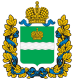 